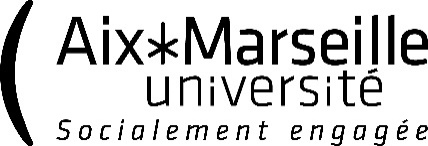 AIX-MARSEILLE UNIVERSITEAIX-MARSEILLE UNIVERSITEELECTIONS A LA COMMISSION DE LA RECHERCHEScrutin du 9 novembre 2023ELECTIONS A LA COMMISSION DE LA RECHERCHEScrutin du 9 novembre 2023Collège FCollège FNombre de sièges : 1 titulaireNombre de sièges : 1 titulaireListe : Liste : Soutenue par : Soutenue par : 1